Guía para las Sociedades Nacionales sobre la Investigación de la Percepción del Riesgo de Calor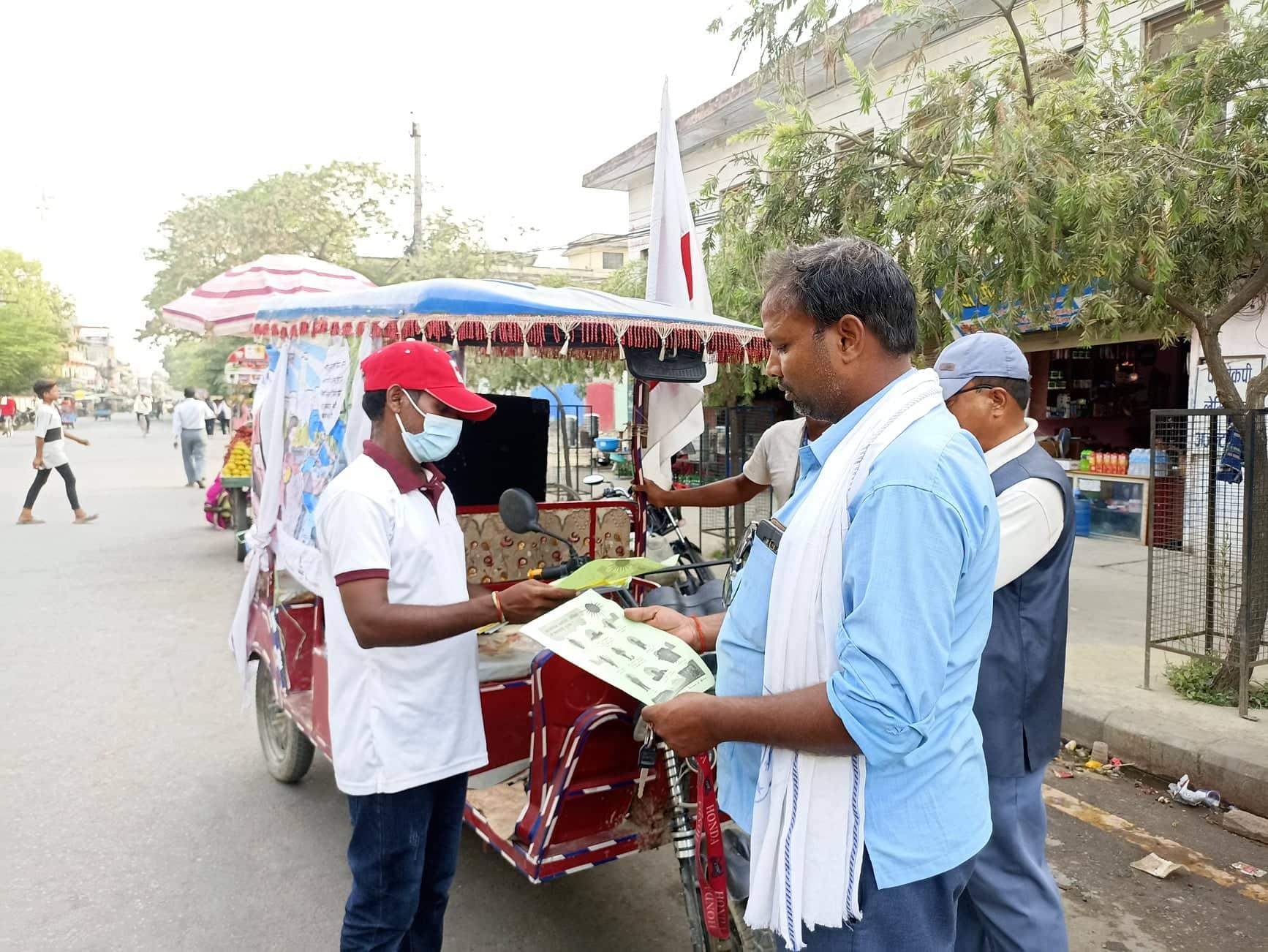 Introducción En muchos países existe una falta de percepción del riesgo de calor, lo que resulta en una preparación y respuesta inadecuadas durante los períodos de calor extremo. Con frecuencia, se sabe poco sobre los niveles de percepción entre el público y qué estrategia de comunicación es la mejor para llegar a los respectivos grupos objetivo, en particular a los que corren mayor riesgo. Esta guía está desarrollada para informar la investigación que las Sociedades Nacionales llevarán a cabo sobre las percepciones públicas del riesgo de calor, incluidas las partes centrales relacionadas con la realización de investigaciones sobre la percepción del riesgo de calor.Compromiso del proyecto:Intervención 2.1 Aumentar la percepción de riesgo individual: El proyecto incluye un estudio sobre la percepción pública de riesgo para determinar las fortalezas y barreras individuales para protegerse contra el calor extremo e identificar estrategias de cambio de comportamiento para expandir la acción. Basado en los resultados, el proyecto desarrollará una campaña de concientización pública en colaboración con los funcionarios del gobierno local y los socios de los medios locales.El objetivo de esta investigación es: lograr determine las fortalezas y las barreras individuales para protegerse contra el calor extremo e identifique estrategias de comunicación para cambiar el comportamiento y minimizar los impactos del calor extremo en su ciudad.Paso 1: Contratar a un consultor/investigador y desarrollar un cronogramaEl primer paso es abrir solicitudes para contratar a un investigador de una universidad local o institución relevante (por ejemplo, la Instituto Nacional de Salud) para liderar la investigación. A continuación, comience a desarrollar su plan y cronograma junto con el investigador.Nota: considere el momento de la encuesta en su plan. El momento preferido será realizar el estudio durante o justo después del verano.Al contratar a un investigador, asegúrese de las siguientes calificaciones:Maestría en ciencias ambientales, salud pública o campo relacionado. Un doctorado en un campo similar sería ventajoso.Conocimiento teórico del cambio climático, riesgo de calor y percepción del riesgo.Experiencia con métodos cualitativos y diseño de encuestas, por ejemplo, diseño e implementación de encuestas, métodos de investigación cualitativos y análisis de datos de encuestas, con experiencia comprobada en trabajo de campo.Experiencia con compromiso y alcance comunitario y capacidad para colaborar con diversas partes interesadas.Conciencia de la propia posicionalidad en el trabajo con grupos vulnerables.Fuertes habilidades de comunicación y organización.Dominio del idioma local y del inglés.[cualquier otra cualificación que desee agregar]Paso 2: Diseño de métodos de investigaciónJunto con su investigador contratado, desarrolle un plan detallado, que debe incluir al menos:Cronología del estudioTipo de métodos (encuestas domiciliarias, entrevistas, grupos focales, o una combinación). Nota: Recomendamos encuestas de hogares para la encuesta de percepción de riesgo y grupos focales para probar los mensajes.Grupos destinatarios (incluya criterios de inclusión y exclusión)Selección de barriosMétodo de recopilación de datosmétodo de almacenamiento de datosSoftware para análisis de datos[cualquier otra área importante a cubrir en el plan]2.1 Desarrollo de preguntas de la encuestaLa encuesta debe incluir los siguientes requisitos:La encuesta debe cubrir preguntas sobre algunos temas principales que se describen a continuación. Un ejemplo de encuesta se encuentra en el Apéndice.Se debe solicitar el consentimiento de los participantes antes de iniciar la encuesta. Esto puede ser un consentimiento por escrito o verbal.La aprobación ética debe obtenerse de la institución de investigación o del comité de ética correspondiente. Siga los principios y lineamientos éticos durante todo el proceso de investigación. Nota: esto puede tomar mucho tiempo (1-6 meses o en algunos casos más), dependiendo de la institución. Aún así, es importante obtener la aprobación para garantizar que los principios éticos se sigan adecuadamente y que los resultados puedan publicarse posteriormente.La encuesta debe desarrollarse en el idioma local y traducirse al inglés.Temas a cubrir en la encuestaAntecedentes y datos demográficosLa encuesta debe comenzar con el registro de información de antecedentes y variables demográficas, tales como: fecha de la encuesta, número de la encuesta, ubicación, edad, sexo, nivel de ingresos, situación laboral, nivel de educación más alto al que asistió, estado de salud, número de niños en hogar, tamaño total del hogar, religión y etnia.Nota: para cumplir con los principios éticos, la encuesta solo debe recopilar información demográfica y personalizable que sea absolutamente necesaria para la investigación.Conocimiento del estrés por calor y los impactos.Esta sección debe incluir preguntas sobre el nivel de conocimiento del calor extremo. Esto incluye preguntas sobre el conocimiento de los niveles de temperatura en los días y noches calurosos, la percepción del cambio o aumento del calor extremo en los últimos años y las causas o impulsores del calor.Estrategias de adaptación y barrerasEsta parte debe enfocarse en identificar el conocimiento de los participantes y las barreras para adaptarse/hacer frente al calor extremo. Las preguntas pueden pedir a los participantes que enumeren sus métodos más y menos utilizados para protegerse del calor. Esta sección también debe asegurarse de identificar barreras tales como agua limitada, electricidad o cualquier otra barrera para la adaptación.Canales de información y comunicaciónEsta sección debe incluir preguntas sobre la información y comunicación del calor extremo por parte del gobierno, otras autoridades o miembros de la comunidad. Este apartado será especialmente importante para el diseño y difusión de estrategias de adaptación.2.2 Selección de áreas de estudio y población objetivoA continuación, es importante identificar su población objetivo. Un par de cosas a tener en cuenta:Desarrolle una lista de criterios de inclusión y exclusión. (Por ejemplo, los criterios de inclusión podrían ser: persona mayor de 18 años. Exclusión: personas que se encuentran temporalmente en el barrio identificado)Asegúrese de que su muestra abarque múltiples grupos de personas (p. ej., diferentes edades, géneros y grupos socioeconómicos)Piense en cuántos participantes por vecindario le gustaría encuestar para obtener una muestra representativa (por ejemplo, al menos ~ 50-100 encuestados por vecindario) y también siga siendo factible.Considere formas de reclutar participantes (por ejemplo, a través de un líder comunitario de confianza)Para identificar barrios, el objetivo es seleccionar algunos barrios con diferentes grupos de población. ¿Cómo seleccionar los barrios?Seleccione al menos dos barrios (preferiblemente más) para realizar su encuesta, según la experiencia local y la colaboración entre el investigador contratado y su equipo.Opcional: realice un análisis de vulnerabilidad/riesgo de calor de su ciudad, además de utilizar su propia experiencia local de las características de los diferentes barrios. Se puede realizar un análisis de riesgos a través de una investigación de escritorio y puede ser respaldado por el Climate Centre.Paso 3: Capacitar a los voluntarios, prueba piloto y realización de la encuestaReclutar y capacitar voluntarios: considere cuántos voluntarios puede necesitar y reclute voluntarios que ayuden a realizar la encuesta. Será importante realizar una o más sesiones de capacitación sobre cómo ejecutar la encuesta, según el nivel de experiencia con las encuestas.Prueba piloto de la encuesta: pruebe el cuestionario con un pequeño grupo de participantes para asegurarse de que sea eficaz y comprensible. Considere la adecuación cultural del idioma y el formato. Hacer revisiones según sea necesario.Realización de la encuesta: realice sus encuestas o entrevistas con su población objetivo (en el idioma local). Considere los métodos de recopilación y almacenamiento de datos y cómo analizará los resultados.Próximos pasos:Después de analizar e interpretar los resultados, continúe con el desarrollo de mensajes, la prueba de mensajes (p. ej., utilizando grupos focales) y la planificación de la campaña de concientización.Nota: Será muy beneficioso publicar los resultados de su estudio de percepción del riesgo de calor en la literatura científica.Recursos: lista de estudios sobre la percepción del riesgo de calor públicoDesafíos de salud pública emergentes relacionados con el cambio climático en África: un estudio de caso de la vulnerabilidad de la salud al calor de los residentes de asentamientos informales en Dar es Salaam, Tanzania. Disponible a través de: https://www.sciencedirect.com/science/article/abs/pii/S0048969720348841 Percepciones públicas de los riesgos para la salud del calor extremo en los estados, condados y vecindarios de EE. UU. Disponible a través de: https://www.pnas.org/doi/10.1073/pnas.1813145116#:~:text=Nationally%2C%20the%20population%2Dweighted%20mean,47.9%2C%20SD%20%3D%2024.6 ) .Percepción de riesgo de olas de calor y su variación espacial en Nanjing, China. Disponible a través de: https://pubmed.ncbi.nlm.nih.gov/29335771/ Las influencias impulsoras de la percepción humana al calor extremo: una revisión de alcance. Disponible a través de: https://www.sciencedirect.com/science/article/abs/pii/S0013935121004679 PrepareCentre - investigación sobre el calor extremoTodos los estudios están disponibles a través de: https://preparecenter.org/site/heatresearch/ Conocimientos, actitudes, prácticas y percepciones de riesgo con respecto a la ola de calor entre los trabajadores al aire libre en NepalMétodos: Se realizó un estudio de método mixto para evaluar las vulnerabilidades sociales entre los trabajadores al aire libre en 8 distritos seleccionados de Nepal. Se realizaron 11 discusiones de grupos focales y un total de 356 encuestas cuantitativas. Percepción del riesgo de calor y estrategias de comunicación para la adaptación en la ciudad de Kampala, UgandaMétodos: Se recopiló información y datos cualitativos y cuantitativos a través de una revisión de la literatura de fuentes de datos secundarias y se realizaron 382 encuestas utilizando cuestionarios estándar en los distritos de Kibuye I y Bwaise III , así como entrevistas con informantes clave con miembros de la comunidad, operadores comerciales, organizaciones de la sociedad civil ( OSC) y ministerios, departamentos y agencias (MDA) se vinculan con los dominios del cambio climático y el desarrollo urbano.Percepciones de los residentes sobre el calor extremo en Beitbridge, ZimbabueMétodos: El estudio fue en gran medida una asignación basada en el trabajo de campo, que involucró la recopilación de datos primarios utilizando métodos de recopilación de datos tanto cualitativos (observación, entrevistas en profundidad, discusiones de grupos focales, entrevistas con informantes clave) como cuantitativos (encuestas). Las discusiones de los grupos focales duraron de una a dos horas y cada grupo constaba de 8 a 10 participantes con un total de 41 participantes, 26 mujeres y 15 hombres. Se distribuyeron un total de 150 cuestionarios a los participantes.Percepciones de riesgo de calor entre diferentes grupos ocupacionales en el sur de la IndiaSe realizó un estudio transversal entre mayo y septiembre de 2022 con 418 trabajadores al aire libre de cinco lugares de trabajo al aire libre en el sur de la India. Se evaluó la percepción de los empleados sobre los factores de riesgo no tradicionales para la ERCd mediante un cuestionario modificado y validado de Supresión de la productividad y la salud en el trabajo a altas temperaturas (HOTHAPS).Riesgo de calor extremo entre los trabajadores del sector informal basado en la percepción en Nagpur, IndiaPercepción pública de los riesgos sanitarios y sociales del calor extremo en el norte de GhanaSe realizaron cuatro (4) discusiones de grupos focales con doce (12) entrevistas individuales.Examinando las relaciones entre el calor extremo y la migración/desplazamiento y la movilidad humana en Zacapa, GuatemalaImpactos del cambio climático en la salud ocupacional de los agricultores y trabajadores forestales en IndonesiaApéndice: Encuesta de ejemploIntroducción[Proporcione información de antecedentes sobre la investigación][Pedir consentimiento]Parte 1: Información generalNo. de la encuesta: _________________Fecha de la encuesta: ________________Ubicación/barrio: ____________Grupo de edad18 - 3030 - 5050 - 65> 65SexoFemeninoMasculinoOtroNivel/grupo de ingresos[añadir categorías]Estado de EmpleoDesempleadosEmpleo formal (especificar trabajo)Trabajo ocasional (especificar trabajo)Otro (especificar trabajo)Máximo nivel de educación alcanzadoNunca asistió a la educación formalEscuela primariaEscuela secundariaUniversidadEstado de saludSin condición de saludEnfermedad crónica existenteDiscapacidadOtra especificar)Número de niños en el hogar0155 - 10> 10Tamaño total del hogar< 55 - 10> 10Religión:[Añadir categorías]Otro: _______Etnicidad:[Añadir categorías]Otro: _______Parte 2: Conocimiento del calor y riesgos relacionados¿Ha experimentado alguna vez períodos de calor inusual o incómodo en [Ciudad]?SíNoNo séEn caso afirmativo, ¿con qué frecuencia experimenta períodos de clima incómodamente caluroso?Menos de una vez al añoUna vez al añoVarias veces al añoTodo el año¿En qué momento del día siente molestias por el clima cálido?MañanaTardePor la noche¿Conoces los niveles de temperatura en los días/noches calurosos?SíNoA veces¿Cree que ha habido un aumento de la temperatura en los últimos años en [Ciudad]?SíNoNo sé¿Cuáles crees que son las causas de la alta temperatura en [Ciudad]? Enumere a continuación. [no proporcione al encuestado las siguientes opciones, pero seleccione las que mejor se aproximen a la respuesta del encuestado]____________________________________________________________________________________________________________________________________________________Cambio climáticoUrbanizaciónDeforestaciónSuperpoblaciónOtro: _______¿Está de acuerdo en que las temperaturas extremas son un problema en [Ciudad]?SíNoNo sé¿Qué tan severo crees que es el calor en [Ciudad]?No graveMuy suaveLeveModeradoSevero¿Cuánto le preocupan los siguientes temas? Clasifique los siguientes problemas de menos (1) a más (5) que le preocupan: ciclones, sequías, pobreza, estrés por calor y cortes de energía.Lo menos importante: __________Un poco más importante: __________Importante: __________Muy importante: __________El más importante: __________¿Te consideras vulnerable al calor?MuchoUn pocoDe nadaNo sé¿Le preocupan los riesgos relacionados con el calor que pueden afectarle?SíNoTal vezEn caso afirmativo o tal vez, ¿en qué áreas de su vida le afecta el calor?Problemas de saludDisponibilidad de comidaDisponibilidad de aguaProductividad del trabajoAgresión o violencia comunitariaActividades socialesOtro: ___________________________¿Le preocupan los riesgos relacionados con el calor que pueden afectar a su familia o su comunidad?SíNoTal vezAlgunas personas son más vulnerables al calor extremo. ​​¿Puedes nombrar algunos grupos de personas que crees que son más vulnerables al calor extremo? [no proporcione al encuestado las siguientes opciones, pero seleccione las que mejor se aproximen a la respuesta del encuestado]____________________________________________________________________________________________________________________________________________________AncianoRecién nacidosNiñospersonas con medicamentosObesopersonas con discapacidadsocialmente aisladoAtletastrabajadores al aire libreTuristascolonos informalesSin hogarEl calor puede tener varios impactos en la salud humana. ¿Conoces algunos de los síntomas asociados al calor? Enumere a continuación las que conoce. [no proporcione al encuestado las siguientes opciones, pero seleccione las que mejor se aproximen a la respuesta del encuestado]____________________________________________________________________________________________________________________________________________________MareoBronceadoDolor de cabezaNáuseasCalambres muscularesFatigaAumento de la frecuencia cardíacaErupción cutaneaSudoración excesivaOtros: [...]No séParte 3: Estrategias y barreras de adaptaciónHay maneras de protegerse del calor extremo. ¿Conoce algunas cosas que podría hacer para prevenir los efectos del calor extremo en la salud? [no proporcione al encuestado las siguientes opciones, pero seleccione las que mejor se aproximen a la respuesta del encuestado] __________________________________________________________________Aumentar el consumo de líquidos (agua)Usar un ventilador o aire acondicionadoDormir/descansar durante los períodos más calurosos del díaAjustar la ropa (usar ropa holgada, materiales/colores ligeros, usar sombrero)Cierre las ventanas (cuando la temperatura exterior sea más alta)Visita parques/áreas verdesEvite la actividad físicaEvite las actividades al aire libreComer comidas pequeñasOtro, a saber: ___________________¿Cambia su comportamiento durante los períodos de clima cálido?SiempreA vecesCasi nuncaNunca¿Qué medidas es más probable que tomes durante el clima cálido? Haz una lista de tus 3 principales:Aumentar el consumo de líquidos (agua)Uso de aire acondicionadousando un ventiladorDormir/descansar durante los períodos más calurosos del díaAjustar la ropa (usar ropa holgada, materiales/colores ligeros, usar sombrero)Cierre las ventanas (cuando la temperatura exterior sea más alta)Visita parques/áreas verdesEvite la actividad físicaEvite las actividades al aire libreComer comidas pequeñasOtro, a saber: __________________¿Qué medidas probablemente NO tomes durante el clima cálido? Haz una lista de tus 3 principales:Aumentar el consumo de líquidos (agua)Uso de aire acondicionadousando un ventiladorDormir/descansar durante los períodos más calurosos del díaAjustar la ropa (usar ropa holgada, materiales/colores ligeros, usar sombrero)Cierre las ventanas (cuando la temperatura exterior sea más alta)Visita parques/áreas verdesEvite la actividad físicaEvite las actividades al aire libreComer comidas pequeñasOtro, a saber: __________________Si no toma ninguna medida, ¿por qué no?El clima no era lo suficientemente cálidoEl calor no me afecta / Estoy acostumbrado al calorNo sabía que el calor puede ser peligroso.No tengo los recursos para cambiar mi comportamiento.Otro: ____________________________¿Gasta más dinero durante las temporadas de calor para hacer frente al calor?Sí. En caso afirmativo, indique por qué: ______________No¿Tiene acceso al agua durante los períodos de mucho calor?SiempreLa mayoría de los días de la semanala mitad del tiempoMuy poco¿Tiene y utiliza mosquiteros?SíNo¿Experimentas apagones?Muy a menudo (más de una vez por semana)A menudo (una vez a la semana)A veces (una vez al mes)Rara vez (pocas veces al año)Nunca¿Busca lugares más frescos en la ciudad durante los días calurosos?Sí. En caso afirmativo, qué tipo de lugares visita: _________NoParte 4: Canales de información y comunicación¿Consultas el pronóstico del tiempo?SíNoA veces (especifique con qué frecuencia)¿Alguna vez recibió una alerta o advertencia de estrés por calor?SíNoNo sé¿Cambió o cambiaría su comportamiento en función de tal alerta?Sí. En caso afirmativo, explique cómo:____________________NoEn caso afirmativo, ¿qué tipo de información recibió?Temperatura máximaTemperatura mínimaNivel de humedadDuración del eventoHasta cuando durará el calorQué acciones tomar para protegerse del calorCómo proteger a mi familia y amigosOtro: _________En caso afirmativo, ¿con cuántos días de anticipación recibió esta información?Una semana antesunos dias antescon un día de antelaciónEn el mismo día¿Qué otro tipo de información le sería útil recibir?Temperatura máximaTemperatura mínimaNivel de humedadDuración del eventoHasta cuando durará el calorQué acciones tomar para protegerse del calorCómo proteger a mi familia y amigosOtro: ________¿Dónde buscas información sobre el clima?Boca a boca (especifique: líderes comunitarios, vecinos, familiares y/o amigos)Exhibiciones públicasTVRedes sociales (especificar plataforma: facebook, instagram)RadioWhatsappPeriódicoOtro: ___________En su comunidad, ¿cómo cree que se puede difundir mejor la información?Boca a boca (especifique: líderes comunitarios, vecinos, familiares y/o amigos)Exhibiciones públicasTVRedes sociales (especificar plataforma: facebook, instagram)RadioWhatsappPeriódicoOtro: ___________¿En qué idioma preferiría recibir información?[añadir idiomas]Otro: ________¿Qué tipo de información le resultaría útil recibir?Temperatura máximaTemperatura mínimaNivel de humedadDuración del eventoHasta cuando durará el calorQué acciones tomar para protegerse del calorOtro: _________¿Cree que su comunidad se beneficiaría de estar más preparada para lidiar con el clima cálido?SíNono séParte 5: Preguntas finales¿Tiene algún otro comentario que no hayamos abordado hasta ahora, que considere importante para nuestro estudio?____________________________________________________________________________________________________________________________________________________¿Le gustaría recibir una guía rápida sobre el impacto de las olas de calor y lo que puede hacer para reducir el riesgo de calor? En caso afirmativo, indique a continuación su dirección o correo electrónico (su correo electrónico no se utilizará para ningún otro propósito)____________________________________________________________________________________________________________________________________________________En la próxima fase de este proyecto, probaremos mensajes específicos de concientización. ¿Te gustaría participar en un grupo focal sobre este tema? En caso afirmativo, indique su número de teléfono o correo electrónico a continuación:____________________________________________________________________________________________________________________________________________________